Western Australia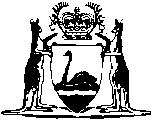 Herd Improvement Service Act 1984		This Act was repealed by the Dairy Industry and Herd Improvement Legislation Repeal Act 2000 s. 8 (No. 25 of 2000) as at 14 Jul 2000 (see s. 2(2) and Gazette 14 Jul 2000 p. 3841).Western AustraliaHerd Improvement Service Act 1984ContentsPart I — Preliminary1.	Short title	22.	Commencement	23.	Interpretation	2Part II — Establishment of the Herd Improvement Service of Western Australia4.	Establish of the Herd Improvement Service of Western Australia	45.	Composition of the Board of management of the Corporation	46.	Constitution and proceedings	67.	Remuneration and allowances of members	68.	Protection of members	69.	Disclosure of pecuniary interests	6Part III — Functions and powers of the Herd Improvement Service10.	Functions of Corporation	811.	Powers of Corporation	9Part IV — Staff12.	Appointment of staff and advisers	1113.	Use of staff and facilities of Departments and instrumentalities	1114.	Position where public service officer seconded	1215.	Superannuation	1215A.	Status of employees of Corporation who are members of Senior Executive Service	13Part V — Financial provisions16.	Funds	1417.	Financial powers of the Corporation	1518.	Borrowing from Treasury sources	1619.	Temporary investment of funds	1620.	Provisions and reserves	1621.	Payment of profit to Treasurer	1722.	Application of Financial Administration and Audit Act 1985	17Part VI — General24.	Execution of documents	1825.	Proceedings not affected by irregularities	1826.	Regulations	19Part VII — Transitional and repeal27.	Transitional	2028.	Duty to account	2229.	Present officers	2230.	Repeal	23Schedule1.	Term of office	242.	Extraordinary vacancies	243.	Temporary chairman and temporary members	254.	Meetings	255.	Resolution may be passed without meeting	266.	Leave of absence	267.	Board to determine own procedures	26Notes	Compilation table	27Western AustraliaHerd Improvement Service Act 1984 An Act to establish the Herd Improvement Service of Western Australia; to repeal the Artificial Breeding Board Act 1965; and for incidental and other purposes. Be it enacted by the Queen’s Most Excellent Majesty, by and with the advice and consent of the Legislative Council and the Legislative Assembly of Western Australia, in this present Parliament assembled, and by the authority of the same, as follows: —  Part I — Preliminary 1.	Short title 		This Act may be cited as the Herd Improvement Service Act 1984.2.	Commencement 		This Act shall come into operation on a day to be fixed by proclamation.3.	Interpretation 		In this Act, unless the contrary intention appears — 	“Account” means the Herd Improvement Service of Western Australia Account provided for by section 16;	“artificial breeding” includes — 	(a)	the performance of the operation of artificially inseminating stock;	(b)	the processes connected with the collection, dilution, examination, chilling, freezing, storing, distribution, sale and use of semen and any other process connected with the handling of semen during the period commencing with the process of collection from a sire and ending with its deposition in a female of the relevant species of stock; and	(c)	the processes connected with the collection, examination, chilling, freezing, storing, distribution, sale and use of ova and the performance of any of the other operations or processes involved in the removal of an ovum from a female animal and its implanting in another female animal of the relevant species of stock, whether by way of an intermediate carrier or otherwise;	“Board” means the Board provided for by section 5;	“chairman” means the person appointed under section 5 (1) (a) to be the chairman of the Board and includes a person acting in the office of the chairman;	“Corporation” or “Herd Improvement Service” means the Herd Improvement Service of Western Australia established by section 4;	“Dairy Industry Authority” means the Dairy Industry Authority of Western Australia established under the Dairy Industry Act 1973;	“member” means a member of the Board appointed by or under section 5 (1) and includes the chairman and a temporary member;	“ovum” includes embryo;	“semen” means semen obtained from a sire;	“sire” means an entire male animal of any species of stock;	“stock” means any goats, horses, cattle, sheep or pigs and includes poultry of all kinds and such other animals of any kind of species that the Governor proclaims to be stock for the purposes of this Act.Part II — Establishment of the Herd Improvement Service of Western Australia 4.	Establish of the Herd Improvement Service of Western Australia 	(1)	For the purposes of this Act, there is hereby established a body corporate by the name of the “Herd Improvement Service of Western Australia”.	(2)	Under its corporate name the Corporation — 	(a)	has perpetual succession and a common seal;	(b)	may acquire, hold and dispose of real and personal property;	(c)	may sue and be sued in any court; and	(d)	subject to this Act, is capable of doing and suffering all that bodies corporate may lawfully do and suffer.	(3)	The Corporation is not an agent of the Crown in right of the State.5.	Composition of the Board of management of the Corporation 	(1)	The Corporation shall have a Board of management comprising 5 members appointed by the Governor, of whom — 	(a)	one shall be an officer of the Department of Agriculture2 of the State nominated by the Minister, who shall be appointed to be a member and chairman;	(b)	2 shall be persons nominated for appointment by the Minister from a panel of names submitted by the body known as the Primary Industry Association of Western Australia (Incorporated);	(c)	one shall be a person nominated for appointment by the Minister from a panel of names submitted by the body known as the United Dairy Cattle Breeders’ Association of Western Australia; and	(d)	one shall be a person nominated for appointment by the Minister after consultation with primary industry organizations, who has commercial expertise which is relevant to the functions of the Board.	(2)	The Board is the governing body of the Corporation with authority, in the name of the Corporation, to exercise and perform the powers, functions and duties conferred or imposed on the Corporation by or under this Act.	(3)	Prior to the first occasion on which an appointment is to be made to an office of member referred to in paragraph (b) or (c) of subsection (1), and on each occasion thereafter when such an office becomes vacant by the effluxion of time, the Minister shall, in writing, request the body referred to in the appropriate paragraph to submit to him, in writing, a panel containing the names of not fewer than — 	(a)	in the case of paragraph (b) of subsection (1), 5 persons; and	(b)	in the case of paragraph (c) of subsection (1), 3 persons,		willing to act as members of the Board.	(4)	Where a body has been requested, pursuant to subsection (3) to submit a panel of names to the Minister, the Minister — 	(a)	shall, if such a panel is submitted to him within 28 days of the body receiving the request, nominate one of the persons whose names appear on the panel for appointment to the office of member; and	(b)	may, if default is made within that time in submitting such a panel to him, nominate for appointment to the office of member such person as he thinks fit.	(5)	Appointment as a member does not render Part 3 of the Public Sector Management Act 1994, or any other Act applying to persons as officers of the Public Service of the State, applicable to that person, or affect or prejudice the application to him of those provisions if they applied to him at the time of his appointment.	[Section 5 amended by No. 32 of 1994 s.19.] 6.	Constitution and proceedings 		The provisions of the Schedule shall have effect with respect to the constitution and proceedings of the Board.7.	Remuneration and allowances of members 		A member shall be paid such remuneration and travelling and other allowances as the Minister from time to time after consultation with the Public Service Board determines.8.	Protection of members 		A member is not personally liable for any act done or omitted to be done in good faith by the Corporation, the Board or by him acting as a member.9.	Disclosure of pecuniary interests 	(1)	A member who has an interest in a matter being considered or about to be considered by the Board shall, as soon as possible after the relevant facts have come to his knowledge, disclose the nature of his interest at a meeting of the Board.	(2)	A disclosure under subsection (1) shall be recorded in the minutes of the meeting of the Board and the member shall not, unless the Minister or the Board otherwise determines — 	(a)	be present during any deliberation of the Board with respect to that matter; or	(b)	take part in any decision of the Board with respect to that matter.	(3)	For the purpose of the making of a determination by the Board under subsection (2) in relation to a member who has made a disclosure under subsection (1), a member who has an interest in the matter to which the disclosure relates shall not — 	(a)	be present during any deliberation of the Board for the purpose of making the determination; or	(b)	take part in the making by the Board of the determination.	(4)	For the purposes of this section a member shall be regarded as having an interest in a matter if he has a direct or indirect pecuniary interest in that matter other than an interest shared in common with the public or as a breeder of stock shared in common with all other breeders of stock. Part III — Functions and powers of the Herd Improvement Service 10.	Functions of Corporation 		The functions of the Corporation are — 	(a)	to establish, maintain, and carry on in such places as it thinks desirable such facilities as are necessary for herd improvement including — 	(i)	offices for general administration and accounting;	(ii)	centres for the collection and storage of semen or ova for use in the artificial breeding of stock;	(iii)	centres for the provision of services for or in connection with the artificial breeding of stock; and	(iv)	facilities for the recording of production of stock;	(b)	to supplement supplies of semen or ova produced at the Corporation’s centres with supplies of semen or ova purchased by the Corporation from other persons;	(c)	to establish such centres in the State as the Corporation thinks desirable, at such places as it thinks fit, for the sale and distribution by the Corporation of semen, ova and equipment and to sell and distribute semen, ova and equipment at and from those centres;	(d)	to establish and maintain field services to provide for the artificial breeding of stock and to record the production of stock;	(e)	to conduct such experiments, and do all such other acts and things, as the Corporation thinks desirable for the purpose of securing improvements in the techniques employed, and operations carried out, in relation to the artificial breeding, genetic improvement and production recording of stock;	(f)	to promote genetic improvement of stock including the practice of artificial breeding and production recording in all places where, in the Corporation’s opinion, it may effectively be used;	(g)	to provide advisory and administrative services, and to arrange and coordinate training programmes, relating to herd improvement;	(h)	to confer and collaborate on matters relating to herd improvement with appropriate authorities and institutions within the State and elsewhere; and	(i)	generally to take steps to encourage, promote and facilitate herd improvement of stock in the State.11.	Powers of Corporation 	(1)	The Corporation has power to do, in Western Australia or elsewhere, all things necessary or convenient to be done for or in connection with the performance of its functions.	(2)	Without limiting the generality of subsection (1), the powers of the Corporation referred to in that subsection include power — 	(a)	to demand and receive fees or charges with respect to the provision of services, sale of semen, ova or equipment, or the performance of any work by, or on behalf of, the Corporation;	(b)	to purchase, sell, lease, take on lease, exchange or otherwise acquire, deal in or dispose of real and personal property	(c)	to open and maintain an account at a bank approved by the Treasurer;	(d)	to appoint agents and attorneys;	(e)	to act as an agent for other persons; and	(f)	to do anything incidental to any of its powers.	(3)	In performing its functions and exercising its powers the Corporation may act alone or in conjunction with any person, firm, body corporate, department of the Government of the State, State instrumentality or the government of any other place.Part IV — Staff 12.	Appointment of staff and advisers 	(1)	The Board may, with the approval of the Minister, appoint such employees of the Corporation, either full time or part time, as it considers necessary to enable the Corporation to carry out its functions.	(2)	Subject to any relevant award under the Industrial Arbitration Act 1979, the Board may, after consultation with the Minister, determine the remuneration and other terms and conditions of service of its employees.	(3)	Part 3 of the Public Sector Management Act 1994 does not apply to or in relation to an employee of the Corporation.	(4)	The Board may engage under contract for services such professional and technical or other assistance as it considers necessary to enable the Corporation to carry out its functions.	[Section 12 amended by No. 32 of 1994 s.19.] 13.	Use of staff and facilities of Departments and instrumentalities 	(1)	The Corporation may, by arrangement made between the Board and the Minister concerned, and on such terms and conditions as may be mutually arranged with that Minister and with the relevant employing authority within the meaning of the Public Sector Management Act 1994, make use, either full time or part time, of — 	(a)	the services of any officer or employee employed in the Public Service of the State or in a State instrumentality or otherwise in the service of the Crown in right of the State; or	(b)	any facilities of a Department of the Public Service of the State or of a State instrumentality.	(2)	Any such arrangement may provide for an agreed amount by way of payment for the use of services or facilities.	[Section 13 amended by No. 32 of 1994 s.19.] 14.	Position where public service officer seconded 		Where any employee of the Corporation, immediately prior to his appointment as such, occupied an office under Part 3 of the Public Sector Management Act 1994, he shall — 	(a)	if he resigns his office or employment or if his term of office or employment expires by effluxion of time and he is not reappointed, be entitled to be appointed to an office under that Part not lower in status than the office which he occupied immediately prior to his appointment as an employee of the Corporation; and	(b)	continue to retain his existing and accruing rights, including his rights under the Superannuation and Family Benefits Act 1938, as if his service as an employee of the Corporation were service as an officer under Part 3 of the Public Sector Management Act 1994.	[Section 14 amended by No. 32 of 1994 s.19; No. 42 of 1997 s.8.] 15.	Superannuation 	(1)	The Board may request the Minister to whom the administration of the Superannuation and Family Benefits Act 1938 is committed to recommend that the Corporation be included as a corporate body in the term “department” for the purposes of that Act, and the Treasurer may, on such recommendation and upon the Corporation complying with the requirements of that Act, approve of the Corporation as, and the Corporation shall thereupon be deemed to be, a “department” or the purposes of that Act.	(2)	No employee of the Corporation is obliged to become a contributor under the Superannuation and Family Benefits Act 1938.15A.	Status of employees of Corporation who are members of Senior Executive Service 		Notwithstanding anything in this Part, to the extent that there is in the case of a person who is appointed under section 12 to be an employee of the Corporation and who is a member of the Senior Executive Service within the meaning of the Public Service Act 1978 an inconsistency between this Act and that Act that Act shall prevail.	[Section 15A inserted by No. 113 of 1987 Schedule 2.] Part V — Financial provisions 16.	Funds 	(1)	The funds available for the purpose of Fund enabling the Corporation to perform its functions under this Act consist of —	(a)	moneys from time to time appropriated by Parliament for the purpose;	(b)	all moneys received by the Corporation for services or goods provided under the authority of this Act;	(c)	moneys from time to time received from the Dairy Industry Authority;	(d)	all moneys borrowed by the Corporation under this Act; and	(e)	any other moneys received by, or made available to, the Corporation.	(2)	The funds referred to in subsection (1) shall be — 	(a)	credited to an account at the Treasury, forming part of the Trust Fund constituted under section 9 of the Financial Administration and Audit Act 1985; or	(b)	paid into and placed to the credit of an account at a bank approved by the Treasurer,		and the account is to be called the “Herd Improvement Service of Western Australia Account”.	(3)	The moneys from time to time standing to the credit of the Account may be applied by the Corporation — 	(a)	to meet expenditure lawfully incurred by the Corporation in the exercise of its powers and functions under this Act; and	(b)	to pay the remuneration and allowances of the members and the salaries, wages and allowances of the employees of the Corporation.	(4)	The Corporation shall pay to the Treasurer such amounts, if any, as are fixed by the Treasurer as the interest and sinking fund contributions for the year in respect of such portion of the Consolidated Fund as has been applied for the purposes of the Corporation.	(5)	Moneys standing to the credit of the Account shall be applied by the Corporation only for the purposes of this Act.	(6)	Notwithstanding any provision to the contrary in the Dairy Industry Act 1973 the Dairy Industry Authority is hereby authorized to apply the funds of that Authority in the making of payments, from time to time, to the Corporation for the purposes of this Act.	[Section 16 amended by No. 98 of 1985 Schedule 1; No. 6 of 1993 s.15; No. 49 of 1996 s.64.] 17.	Financial powers of the Corporation 	(1)	Subject to this Act the Corporation may, to the extent that it thinks necessary from time to time for carrying out its functions — 	(a)	borrow moneys by way of loan or advance;	(b)	obtain credit;	(c)	provide credit including credit in the normal course of business;	(d)	pay commission or brokerage; and	(e)	give, take or arrange security.	(2)	A loan or advance under this section may only be made with the prior approval of the Governor and upon such terms and conditions as the Treasurer approves.	(3)	Any moneys borrowed by the Corporation under this section may be raised as one loan or as several loans in such manner as the Treasurer may approve, but the amount of the moneys so borrowed shall not in any one year exceed in the aggregate such amount as the Treasurer approves.18.	Borrowing from Treasury sources 	(1)	The Corporation may borrow from the Treasurer such amounts and for such reasons as the Treasurer approves, on such conditions as to repayment and payment of interest as the Treasurer imposes.	(2)	Where an advance is made under this section the Corporation shall — 	(a)	repay the amount of the advance; and	(b)	pay interest,		in accordance with the conditions imposed under subsection (1) and shall comply with any other conditions imposed.	[Section 18 amended by No. 98 of 1985 Schedule 1.] 19.	Temporary investment of funds 		Moneys standing to the credit of the Account may, with the approval of the Treasurer, until required for the purpose of carrying out its functions under this Act, be temporarily invested by the Board in such manner and in such categories of investment as moneys standing to the credit of the Public Bank Account may be invested under the Financial Administration and Audit Act 1985.	[Section 19 amended by No. 98 of 1985 Schedule 1.] 20.	Provisions and reserves 		The Corporation may establish and operate in its accounting records provisions, reserve accounts and reserve funds for such purposes and within such limits as the Treasurer approves.21.	Payment of profit to Treasurer 	(1)	The Treasurer may, after the end of any financial year, require the Corporation to pay to him to be credited to the Consolidated Fund such percentage of the net profit as he determines is appropriate and the Corporation shall forthwith make such payment.	(2)	For the purposes of subsection (1) — 	(a)	“net profit” means the net profit of the Corporation as is certified to by the Auditor General; and	(b)	in the determination of net profit, full allowance shall be made for interest and depreciation of the assets of the Corporation.	[Section 21 amended by No. 6 of 1993 s.11; No. 49 of 1996 s.64.] 22.	Application of Financial Administration and Audit Act 1985 		The provision of the Financial Administration and Audit Act 1985 regulating the financial administration, audit and reporting of statutory authorities apply to and in respect of the Corporation and its operations.	[Section 22 inserted by No. 98 of 1985 Schedule 1.] [23.		Repealed by No. 98 of 1985 Schedule 1] Part VI — General 24.	Execution of documents 	(1)	A document is duly executed by the Corporation if — 	(a)	it is sealed with the seal of the Corporation in accordance with subsections (2) and (3); or	(b)	it is signed on behalf of the Corporation by the member or members or employee or employees of the Corporation authorized to do so.	(2)	The common seal of the Corporation shall not be affixed to any document except by resolution of the Board.	(3)	The common seal shall be affixed to a document in the presence of the chairman and one other member and each shall sign the document to attest that the common seal was so affixed.	(4)	A document purporting to be executed in accordance with this section shall be presumed to be duly executed until the contrary is shown.	(5)	Where a document is produced bearing a seal purporting to be the common seal of the Corporation it shall be presumed that the seal is the common seal of the Corporation until the contrary is shown.25.	Proceedings not affected by irregularities 		An act, decision, or proceeding of the Corporation shall not be invalid or called in question by reason of — 	(a)	any vacancy in the Board; or	(b)	any defect or irregularity in appointment to an office under this Act.26.	Regulations 		The Governor may make regulations all prescribing all matters that are necessary or convenient to be prescribed for giving effect to the purposes of this Act.Part VII — Transitional and repeal 27.	Transitional 	(1)	In this Part — 	“Department” means the Department of Agriculture 2 continued under the Public Sector Management Act 1994;	“the former Board” means the Artificial Breeding Board established under the repealed Act; and	“the repealed Act” means the Artificial Breeding Board Act 1965.	(2)	On and from the date of the coming into operation of this Act — 	(a)	all real and personal property and every right and interest therein that immediately before that date was vested in the former Board under the repealed Act, shall, by force of this section without any conveyance, transfer or assignment be transferred to and vested in and belong to the Corporation for the purposes of this Act, subject to any debts, trusts and liabilities affecting them;	(b)	such personal property used by the Department as the Minister determines shall be assigned to and taken over by the Corporation upon such terms and conditions as are determined by the Minister;	(c)	all rights accruing or accrued to the former Board in respect of any property vested in the Corporation by virtue of this section — 	(i)	are vested in the Corporation; and	(ii)	may be enforced against the Corporation;	(d)	all contracts, agreements and undertakings made by the former Board and all securities lawfully given to or by the former Board and in force immediately before that date have effect as contracts, agreements and undertaking by and with the Corporation and securities given to or by the Corporation and may be enforced by and against the Corporation accordingly;	(e)	subject to subsection (4) and to section 28, all debts due and moneys payable by the former Board and all claims, liquidated or unliquidated recoverable against the former Board shall be debts due and moneys payable by and claims recoverable against the Corporation;	(f)	any legal or other proceedings that might, but for this section have been continued or commenced by or against the former Board may be continued or commenced by or against the Corporation.	(3)	A reference — 	(a)	in a law of the State; and	(b)	in any document,		in force immediately before the date of the coming into operation of this Act, to the former Board shall be read, deemed and taken to refer to the Corporation.	(4)	The liability of the former Board to make payments to employees and former employees of the former Board under the superannuation scheme referred to in section 14 of the repealed Act shall on the date of coming into operation of this Act be transferred to and be borne and discharged by the Treasurer and charged to the Consolidated Fund, which is to the necessary extent appropriated accordingly.	[Section 27 amended by No. 6 of 1993 s.11; No. 32 of 1994 s.19; No. 49 of 1996 s.64.]28.	Duty to account 	(1)	The Corporation shall, until subsection (3) or (4), as the case requires, has been complied with, keep separate accounts and records of the sundry debtors and trade creditors which were in the accounts of the former Board before being transferred to the Corporation in terms of section 27 (2).	(2)	The Corporation shall as soon as is practicable after the commencement of this Act — 	(a)	pay the trade creditors of the former Board; and	(b)	take all reasonable steps to recover the debts owing to the former Board by sundry debtors,		and shall account to the Treasurer for the creditors so paid and the amount so recovered from debtors.	(3)	Where the amount paid by the Corporation pursuant to subsection (2) (a) exceeds the amount received by the Corporation pursuant to subsection (2) (b) the Treasurer shall pay to the Corporation and charge to the Consolidated Fund, which is to the necessary extent appropriated accordingly, the amount by which the payments exceed the receipts.	(4)	Where the amount received by the Corporation pursuant to subsection (2) (b) exceeds the amount paid by the Corporation pursuant to subsection (2) (a) the Corporation shall pay to the Treasurer to be credited to the Consolidated Fund, the amount by which the receipts exceed the payments.	[Section 28 amended by No. 6 of 1993 s.11; No. 49 of 1996 s.64.]29.	Present officers 		Where a person who was, immediately prior to the commencement of this Act an officer or employee of the former Board, becomes upon the commencement of this Act an employee of the Corporation — 	(a)	he shall retain his existing and accruing rights and in particular his rights, if any, under the Superannuation and Family Benefits Act 1938; and	(b)	for the purpose of determining those rights, his service as an officer or employee of the former Board shall be taken into account as if it were service with the Corporation.30.	Repeal 		The Artificial Breeding Board Act 1965 is hereby repealed.Schedule[Section 6]PROVISIONS AS TO CONSTITUTION AND PROCEEDINGS OF THE BOARD1.	Term of office	(1)	Except as otherwise provided by this Act a member shall hold office for such term, being not more than 4 years, as is specified in his instrument of appointment.	(2)	A member is eligible to be reappointed, but a member other than the chairman, shall not serve more than 2 consecutive terms of office.	(3)	A member, unless he sooner resigns or is removed from office, shall continue in office until his successor comes into office, notwithstanding that the term for which he was appointed may have expired.2.	Extraordinary vacancies	(1)	A member may resign his office by notice in writing delivered to the Minister.	(2)	A member may be removed from office at any time by the Governor — 	(a)	for — 	(i)	mental or physical disability;	(ii)	incompetence;	(iii)	neglect of duty; or	(iv)	misconduct,		impairing the performance of his functions and proved to the satisfaction of the Governor;	(b)	if he is an undischarged bankrupt or a person whose property is subject to in order or arrangement under the laws relating to bankruptcy; or	(c)	if he is absent without leave of the Board from 3 consecutive meetings of the Board of which he has had notice.	(3)	If a member dies, resigns or is removed from office the vacancy shall be deemed to be an extraordinary vacancy.	(4)	In the case of an extraordinary vacancy in the office of a member, the Governor may appoint a person, having a like qualification or being representative of a like body as the member in whose place he is appointed, to be a member, and shall do so on the nomination of the Minister.3.	Temporary chairman and temporary members	(1)	Where a member, other than the chairman is unable to act by reason of sickness, absence or other cause, the Minister may appoint another person to act temporarily in his place, and while so acting according to the tenor of his appointment that other person is deemed to be a member.	(2)	The chairman may nominate, in writing delivered to the Minister, a senior officer of the Department of Agriculture 2 of the State to represent him at any meeting which he is unable to attend by reason of sickness, absence or other cause, and while so attending the person so nominated shall be deemed to be the chairman.	(3)	No act or omission of a person acting in place of another under this clause shall be questioned on the ground that the occasion for his appointment or acting had not arisen or had ceased.	(4)	The appointment of a person as a temporary member or the nomination of a person as acting chairman may be terminated at any time by the Minister.4.	Meetings	(1)	The first meeting of the Board shall be convened by the chairman and thereafter, subject to subclause (2), meetings shall be held at such times and places as the Board determines.	(2)	A special meeting of the Board may at any time be convened by the chairman or a majority of members.	(3)	At a meeting of the Board the chairman shall preside but where he is absent from meeting the members present shall appoint one of their number to preside at that meeting.	(4)	At any meeting of the Board the chairman or other person presiding shall have a deliberative vote and in the case of an equality of votes shall also have a casting vote.	(5)	The Board shall cause accurate minutes to be kept of the proceedings at its meetings.5.	Resolution may be passed without meeting		A resolution in writing signed or assented to by letter, telex or telegram by each member shall be as valid and effectual as if it had been passed at a meeting of the Board.6.	Leave of absence		The Board may grant leave of absence to a member on such terms and conditions as it thinks fit.7.	Board to determine own procedures		Subject to this Act, the Board shall determine its own procedures.	[Schedule amended by No. 73 of 1994 s.4; No. 42 of 1997 s.8.]Notes1. 	This is a compilation of the Herd Improvement Service Act 1984 and includes all amendments effected by the other Acts referred to in the following Table.Compilation table2	Now known as Agriculture Western Australia.Short titleNumber and yearAssentCommencementHerd Improvement Service Act 198455 of 198411 Oct 19849 Nov 1984 (see Gazette 9 Nov 1984 p.3579)Acts Amendment (Financial Administration and Audit) Act 198598 of 19854 Dec 19851 Jul 1986 (see Gazette 30 Jun 1986 p.2255)Acts Amendment (Public Service) Act 1987113 of 198731 Dec 198716 Mar 1988 (see Gazette 16 Mar 1988 p.813)Financial Administration Legislation Amendment Act 1993, Part 46 of 199327 Aug 1993Deemed operative 1 Jul 1993Acts Amendment (Public Sector Management) Act 1994,
Part 432 of 199429 Jun 19941 Oct 1994 (see Gazette 30 Sep 1994 p.4948)Statutes (Repeals and Minor Amendments) Act 1994, section 473 of 19949 Dec 19949 Dec 1994Financial Legislation Amendment Act 1996, section 6449 of 199625 Oct 199625 Oct 1996 (see section 2 (1))Equal Opportunity Amendment Act (No. 3) 1997, section 842 of 19979 Dec 19976 Jan 1998 (see section 2)This Act was repealed by the Dairy Industry and Herd Improvement Legislation Repeal Act 2000 s. 8 (No. 25 of 2000) as at 14 Jul 2000 (see s. 2(2) and Gazette 14 Jul 2000 p. 3841)This Act was repealed by the Dairy Industry and Herd Improvement Legislation Repeal Act 2000 s. 8 (No. 25 of 2000) as at 14 Jul 2000 (see s. 2(2) and Gazette 14 Jul 2000 p. 3841)This Act was repealed by the Dairy Industry and Herd Improvement Legislation Repeal Act 2000 s. 8 (No. 25 of 2000) as at 14 Jul 2000 (see s. 2(2) and Gazette 14 Jul 2000 p. 3841)This Act was repealed by the Dairy Industry and Herd Improvement Legislation Repeal Act 2000 s. 8 (No. 25 of 2000) as at 14 Jul 2000 (see s. 2(2) and Gazette 14 Jul 2000 p. 3841)